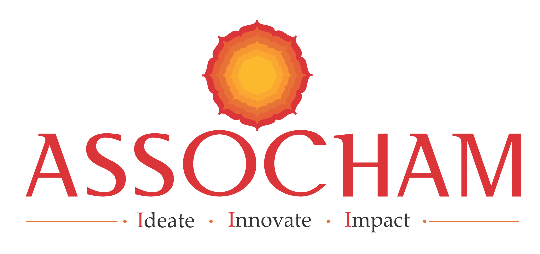         Annual Flagship Infrastructure Conference cum Awards       Road, Highways, Underground Construction and Tunneling      17th - 18th May 2023, New Delhi          Award Nomination Form Application ProcessThe award process is open to all Indian registered companies.The completed questionnaire should be signed and stamped by the concerned authority in the organization.The company can undergo maximum 3 entries from award categories and each category needs to be supported by individual relevant supportive documents. The supporting documents must be titled clearly in the given format.The application needs to be submitted in soft copy along with the copies of the supporting documents and the nomination fee.Send your application to Ms. Kavita Sharma, Kavita.sharma@assocham.com Last date for submission: May 5, 2023 A. Company / Organization Details ASSOCHAM Member   ______          Non-Member ______ Registered Company Name: ____________________________________________________________________________ Year of Establishment: ________________________________________________________________________________ Mailing Address: _____________________________________________________________________________________  ___________________________________________________________________________________________________ City/Town: ____________________________________ State: ________________________________________________ Pin code: ___________________________________________________________________________________________ Tel: _____________________________________Fax: _______________________________________________________ Website: ___________________________________________________________________________________________ Email: ______________________________________________________________________________________________ Type of Ownership: Public Ltd. _______        Private Ltd._______         Partnership_______          Proprietary______          Others______  B. Members of Senior Management: C. Details of the Contact Person: Please provide the following details for which the Award Management may contact for any clarification or request for   additional information: Name of designated official: __________________________________________________________________________ Designation: _______________________________________________________________________________________ Mobile:___________________________________________________________________________________________ Direct Line: ________________________________________________________________________________________ Email: ____________________________________________________________________________________________ D. Award Categories The Award will acknowledge excellence in Road, Highways, Underground construction, and Tunneling Industry in the    following areas. The criteria of Awards are contribution, innovativeness, applicability, relevance, and impact potential in the  respective area(s) Kindly tick (√) the category you want to file your nomination for. (Maximum 3 categories)Best Infrastructure Project of the DecadeHighway Projects:Best Project of the Year Unique Project of the YearLandmark Bridge Project of the YearInnovative Design of the Bridge Timely Project Completion under Challenging ConditionsOutstanding Work for Sustainable DevelopmentOutstanding Performance in Operations and MaintenanceBest Project in SafetyInnovation in Use of Construction Equipment / TechnologyInnovation in Use of Product / MaterialStrategically Important ProjectsUnderground Construction and Tunneling Projects:Best Highway Tunnel Project of the Year Fastest Tunnel ConstructionTimely Completion of Highway Tunnel Project under Challenging Conditions Best Operating Tunnel Innovative Design in Highway TunnelsInnovation in Use of Construction Equipment / TechnologyInnovation in Use of Product / MaterialBest Use of Instrumentation and MonitoringExcellence in Project Management - EPC ModelLifetime Achievement Award* Should we receive only one nomination in a particular category that category will be nullified. Selection will be by the independent jury members.E. Other DetailsWhile sending the nomination form, you are requested to kindly enclose the following: (Please attach separate annexure for  each area with the title on top)A brief profile of the company in maximum 500 words.Introduction of the Award Category nominated. Reason for choosing a particular category / categories.Breakthrough achievements & benefits accrued from product / service initiatives made.A write up on your future plan of action/ business aspirations.One pager justification on why your company should be considered for the award in the category / categories selected above. F. Payment Procedure   Authorized Signatory                                                                                    Official Stamp   For details please contact:   Ms. Kavita Sharma   +91 9871801002   Kavita.sharma@assocham.com